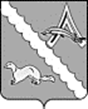 ДУМА АЛЕКСАНДРОВСКОГО РАЙОНАТОМСКОЙ ОБЛАСТИРЕШЕНИЕ.2023							                                                               №с. АлександровскоеРуководствуясь Законом Томской области от 5 августа 2011 года № 157-ОЗ «О расчетной единице», Законом Томской области от 29.09.2023 года № 81-ОЗ «О внесении изменения в статью 2 Закона Томской области «О расчетной единице», Дума Александровского района Томской области РЕШИЛА:1. Внести в решение Думы Александровского района Томской области от 21.11.2019 № 288 «Об установлении расчётной единицы» изменение, заменив в пункте 1 цифры «1214,17»  цифрами «1280,95».2. Настоящее решение опубликовать в газете «Северянка», разместить на портале Минюста России «Нормативные правовые акты в Российской Федерации» (http://pravo-minjust.ru), на официальном сайте органов местного самоуправления Александровского района Томской области (http://www.alsadm.ru/).5. Настоящее решение вступает в силу на следующий день после его официального опубликования и распространяется на правоотношения, возникшие с 01.10.2023 года.ПОЯСНИТЕЛЬНАЯ ЗАПИСКАк проекту решения Думы Александровского района Томской области«О внесении изменений в решение Думы Александровского района Томской области от 21.11.2019 № 288 «Об установлении расчётной единицы»Настоящий проект решения Думы Александровского района Томской области «О внесении изменений в решение Думы Александровского района Томской области от 21.11.2019 № 288 «Об установлении расчётной единицы» (далее – проект; решение № 288) разработан в целях приведения решения № 288 в соответствие действующему законодательству (Закону Томской области от 5 августа 2011 года № 157-ОЗ «О расчетной единице», Закону Томской области от 29.09.2023 года № 81-ОЗ «О внесении изменения в статью 2 Закона Томской области «О расчетной единице»).Настоящим проектом предлагается заменить в пункте 1 решения № 288 цифры «1214,17»  цифрами «1280,95», что является увеличением размера расчётной единицы.Настоящий размер расчетной единицы «1280,95 рублей» установлен с применением коэффициента индексации (изменения) размера расчетной единицы, установленного Законом Томской области от 28 декабря 2022 года № 141-ОЗ «Об областном бюджете на 2023 год и на плановый период 2024 и 2025 годов».Возможные риски принятия проекта не выявлены. Негативные социально-экономические последствия действия проекта после его принятия отсутствуют.Принятие проекта повлечет дополнительные расходы, покрываемые за счёт средств местного бюджета.В 2023 году в бюджете района из областного бюджета была предоставлена дотация  на проведение индексации фонда оплаты труда с 01.10.2023 года на 1,055. В пределах доведенного фонда будет произведено изменение структуры заработной платы.В связи с принятием проекта не потребуется отмены, признания утратившими силу, приостановления, изменения каких-либо иных муниципальных правовых актов Думы Александровского района Томской области.На основании изложенного предлагаю принять настоящий проект.Главный специалист – юрист Администрации района                                                                                         Климова А.А.Согласовано:Начальник Отдела экономики Администрации Александровского района Томской областиЛутфулина Е.Л. _________________________                                       подпись, датаЗАКЛЮЧЕНИЕ ОБ ОЦЕНКЕ РЕГУЛИРУЮЩЕГО ВОЗДЕЙСТВИЯк проекту решения Думы Александровского района Томской области  «О внесении изменений в решение Думы Александровского района Томской области от 21.11.2019 № 288 «Об установлении расчётной единицы»В представленном проекте решения Думы Александровского района Томской области «О внесении изменений в решение Думы Александровского района Томской области от 21.11.2019 № 288 «Об установлении расчётной единицы» положений, вводящих избыточные обязанности, запреты и ограничения для субъектов предпринимательской и иной экономической деятельности или способствующих их введению, а также положений, способствующих возникновению необоснованных расходов субъектов предпринимательской и иной экономической деятельности и местных бюджетов, не имеется, в связи с чем, настоящий проект не подлежит оценке регулирующего воздействия.Главный специалист – юрист Администрации района                                                                                          Климова А.АСогласовано:Начальник Отдела экономики Администрации Александровского района Томской областиЛутфулина Е.Л.__________________________              подпись, датаФИНАНСОВО-ЭКОНОМИЧЕСКОЕ ОБОСНОВАНИЕк проекту решения Думы Александровского района Томской области  «О внесении изменений в решение Думы Александровского района Томской области от 21.11.2019 № 288 «Об установлении расчётной единицы»Принятие проекта решения Думы Александровского района Томской области «О внесении изменений в решение Думы Александровского района Томской области от 21.11.2019 № 288 «Об установлении расчётной единицы» потребует дополнительных расходов, покрываемых за счет средств местного бюджета.Принятие проекта повлечет дополнительные расходы, покрываемые за счёт средств местного бюджета.В 2023 году в бюджете района из областного бюджета была предоставлена дотация  на проведение индексации фонда оплаты труда с 01.10.2023 года на 1,055. В пределах доведенного фонда будет произведено изменение структуры заработной платы.Главный специалист – юрист Администрации района                                                                                    Климова А.А.О внесении изменений в решение Думы Александровского района Томской области от 21.11.2019 № 288 «Об установлении расчётной единицы»Председатель Думы Александровскогорайона____________________ М.А. Миронова             Глава Александровского района             ____________________ В.П. Мумбер